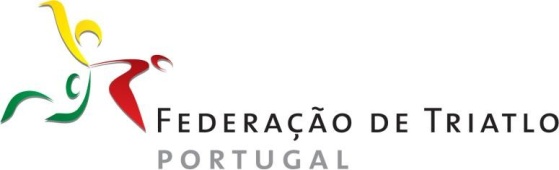 AlteradoGUIA DAS COMPETIÇÕES REGIONAIS 2017REGIÃO ALGARVE(Distrito de Faro)Os novos desafios que se apresentam à nossa modalidade pelo crescimento do nº de atletas e clubes, a maior procura por novas formas de estar no Triatlo, o maior nº de organizadores interessados e a contenção orçamental dos clubes e das famílias, exigem adaptações na calendarização das provas.Assim, publicamos abaixo as normas das competições regionais para 2017. Composição dos quadros participativos e competitivosCampeonato Regional de Duatlo geral individual, por escalões etários e geral por clubesCampeonato Regional de Triatlo geral individual, por escalões etários e geral por clubesAcessível a não federados;Início dos femininos 5min após os masculinos. Títulos em disputa: Campeão Regional individual por género; Campeão Regional por Clubes por género; Campeão Regional por escalões etários por género.Resultados a elaborar na prova:Não federados e federados de fora da região: Geral masculinos, geral femininos e estafetas;Federados da região Algarve: Geral masculinos, geral femininos, escalões etários por género, geral equipas masculinas e femininas.Equipas: 3 melhores tempos.No mínimo com tempo final nos resultados.Prémios:Da prova: Não federados e federados de fora da região: 3 primeiros masculinos e femininos na geral. Equipas de estafetas. Do Campeonato: Federados da região Algarve para os 3 primeiros masculinos e femininos na geral e por escalões etários. 3 primeiras equipas masculinas e femininas. Prémios a cargo do organizador e a entregar no dia da prova;Pontuação segundo o Regulamento de competições.Campeonato Regional Triatlo Longo individual, por escalões etários e geral por clubesProva coincidente com âmbito nacional;Títulos em disputa:Campeão Regional de Triatlo Longo individual por género; Campeão Regional de Triatlo Longo por Clubes por género. Equipas: 3 melhores tempos.Prémios:De Campeonato para os Federados da região Algarve: Geral masculinos, geral femininos, geral equipas masculinas e femininas.Prémios a cargo do organizador e a entregar no dia da prova;Pontuação segundo o Regulamento de competições;Circuito Regional Algarve – 16 e mais anosTítulos em disputa: Vencedor do Circuito Regional por Clubes por género; Vencedor do Circuito Regional na geral, por escalões etários e por género.Prémios do Circuito Regional para federados: 3 primeiros masculinos e femininos na geral e por escalões etários. 3 primeiras equipas masculinas e femininas na geral. Prémios a cargo dos clubes do Algarve;Regras de pontuação:O Ranking individual do Circuito Regional resulta da aplicação da Tabela I do art. 39º do Regulamento Geral de Competições;O Ranking coletivo do Circuito Regional resulta da aplicação da Tabela III do art. 39º do Regulamento Geral de Competições;Sendo o Critério de desempate o constante no art. 40º do RGC;A prova do Campeonato Regional Triatlo tem a pontuação a dobrar;A classificação final do Circuito Regional é obtida pela soma das 7 melhores pontuações obtidas;Circuito Regional Jovem Algarve - 7 aos 15 anosTítulos em disputa: Vencedor do Circuito Regional por Clubes. Vencedor do Circuito Regional por escalões etários Iniciados e Juvenis, e por género.Resultados a elaborar nas provas: Escalões masculinos e femininos, equipas no conjunto de ambos os géneros onde contam todos os pontos de todos os atletas.Pontuação segundo o Regulamento de competições;Todas as etapas contam para o resultado final da competição.Nota para 2017:Sobre os parâmetros de inclusão dos jovens que ainda não estão licenciados na FTP mas que já participam nas provas do Circuito Jovem do Algarve, a FTP aceita que, transitoriamente e com validade em 2017 e com o objetivo de atrair e motivar os mesmos, esses jovens possam figurar nos resultados das provas com o nome do seu clube  seguido de “não licenciado” (Exemplo: Madalena Rodrigues – CCD Intermarché Lagos-NL). NL é não licenciado…Nos resultados atualizados após cada prova do Circuito e no final do mesmo, estes jovens irão pontuar e classificar-se caso se licenciem até 31 de julho de 2017. Os que não o fizerem serão retirados durante o mês de Agosto e os pontos que obtiveram nas provas em que participaram são atribuídos aos atletas que os seguiram na classificação da mesma.Versão de 30 de Maio de 2017DATAETAPADESIGNAÇÃODISTÂNCIAIDADESINFORMAÇÕESTerça-feira, 25 de abril de 2017ÚnicaII Duatlo de Ferreiras5/20/2,516 e +EstradaDATAETAPADESIGNAÇÃODISTÂNCIAIDADESINFORMAÇÕESDomingo, 14 de maio de 2017ÚnicaIII Triatlo de Albufeira750/20/516 e +EstradaDATAETAPADESIGNAÇÃODISTÂNCIAIDADESINFORMAÇÕESDomingo, 26 de novembro de 2017ÚnicaIII Triatlo de Vilamoura1,9/90/2120 e +EstradaDATAETAPADESIGNAÇÃODISTÂNCIAIDADESNFORMAÇÕESSábado, 11 de Março de 20171XX Triatlo de Vila Real de Santo António Sprint16 e +EstradaSábado, 18 de Março de 20172III Triatlo de Altura Sprint16 e +EstradaDomingo, 2 de abril de 20173XVII Triatlo Cidade de QuarteiraSprint16 e +EstradaSábado, 22 de Abril de 20174III Triatlo Praia da Luz, LagosStandard18 e +EstradaSábado, 25 de abril de 20175II Duatlo de FerreirasSprint16 e +EstradaSábado, 7 de maio de 20176II Duatlo de Tavira Sprint16 e +Todo-o-terreno. Sujeito a confirmaçãoDomingo, 14 de maio de 20177III Triatlo de AlbufeiraSprint16 e +EstradaDomingo, 2 de Julho de 20178II Triatlo Lusitano FC – 100 anosSprint16 e +EstradaDomingo, 10 de setembro de 201710I Duatlo S. Brás de AlportelSprint16 e +Todo-o-terreno. Sujeito a confirmaçãoDomingo, 24 de setembro de 20179III Aquatlo de Lagos Sprint16 e +-------Domingo, 26 de novembro de 201711IV Triatlo de VilamouraLongo  20 e +EstradaDATAETAPADESIGNAÇÃODISTÂNCIASIDADESNFORMAÇÕESDomingo, 12 de Março de 20171XX Triatlo de Vila Real de Santo António Várias8 aos 15EstradaSábado, 25 de abril de 20172II Duatlo de FerreirasVárias8 aos 15EstradaDomingo, 29 de abril de 20173I Aquatlo Jovem do Intermarché de LagosVárias8 aos 15Domingo, 2 de Julho de 20174II Triatlo Lusitano FC – 100 anosVárias8 aos 15EstradaDomingo, 10 de setembro de 20175I Duatlo S. Brás de AlportelVárias8 aos 15Todo-o-terreno. Sujeito a confirmaçãoDomingo, 17 de setembro de 20176II Triatlo de Loulé 2017 minutosVárias8 aos 15Sujeito a confirmação